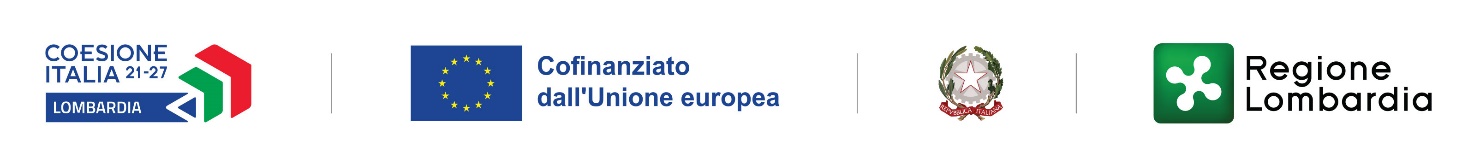 PROGRAMMA REGIONALE FONDO SOCIALE EUROPEO PLUS 2021-2027PRIORITÀ 3 – INCLUSIONE SOCIALEPERCORSI PERSONALIZZATI IN FAVORE DI PREADOLESCENTI, ADOLESCENTI E GIOVANI IN CONDIZIONE DI DISAGIO E DELLE LORO FAMIGLIE. “#UP - PERCORSI PER CRESCERE ALLA GRANDE” – DGR XI/7503 del 15 dicembre 2022 e ss.mm.ii.1. ENTE SEGNALANTE E SERVIZIOEnte ___________________________________________________________________________________________Servizio ________________________________________________________________________________________Indirizzo ______________________________________ N. telefono ______________________________________           e-mail _________________________________________________________________________________________Operatore di riferimento ________________________________________________________________________Recapiti dell’operatore:telefono _____________________________________________________e-mail ________________________________________________________se Ente del Terzo Settore, iscritto/a a: (barrare l’opzione scelta) RUNTSoppure(specificare il nome del registro/elenco) _______________________________________________________________________________________________Ai fini della valutazione di opportunità di inserimento nei percorsi personalizzati previsti dall’Avviso in oggetto, si segnala il seguente preadolescente/adolescente/giovane:2. DATI ANAGRAFICI DEL RICHIEDENTE (adolescente maggiorenne o, in caso di minore, genitore)COGNOME _______________________________      NOME _________________________________________CODICE FISCALE ______________________________________________________     DATA DI NASCITA _______________________________LUOGO DI NASCITA ___________________________________________________NAZIONALITà ___________________________________RESIDENZA ________________________________________________________     CAP _____________________VIA ______________________________________________________________   N°__________________________ DOMICILIO/RECAPITO (se diverso dalla residenza) _______________________________________________TELEFONO/CELL. _________________________EMAIL ________________________________________________________________2. DATI ANAGRAFICI DEL BENEFICIARIO (se minorenne)COGNOME _______________________________      NOME _________________________________________CODICE FISCALE ______________________________________________________     DATA DI NASCITA _______________________________LUOGO DI NASCITA ___________________________________________________NAZIONALITà ___________________________________RESIDENZA ________________________________________________________     CAP _____________________VIA ______________________________________________________________   N°__________________________ DOMICILIO/RECAPITO (se diverso dalla residenza) _______________________________________________TELEFONO/CELL. _________________________EMAIL ________________________________________________________________3. SEGNALAZIONE3.1 Motivo della segnalazione (è possibile indicarne più di uno)3.2 L’adolescente/giovane è già conosciuto o in carico ai servizi sociali/sociosanitari/sanitari o ad altri servizi territoriali? (indicare attuali o pregressi contatti con servizi pubblici e/o privati ad es.: CPS, U.O.N.P.I.A., servizi sociali comunali, etc.)________________________________________________________________________________________________ ________________________________________________________________________________________________________________________________________________________________________________________________3.3 Se sì, quali interventi sono stati effettuati nei confronti dell’interessato e/o della famiglia (in particolare nell’ultimo biennio)?________________________________________________________________________________________________________________________________________________________________________________________________________________________________________________________________________________________________3.4 Informazioni/attenzioni che si ritiene utile indicare (con riferimento alla storia della persona, al bisogno evidenziato ed alle possibili prospettive di intervento)________________________________________________________________________________________________ ________________________________________________________________________________________________________________________________________________________________________________________________ 4. PRE-VALUTAZIONEPer ciascun punto evidenziare elementi significativi conosciuti al fine dell’eventuale successiva valutazione multidimensionale a cura dell’ASST.4.1 Area del comportamento________________________________________________________________________________________________ ________________________________________________________________________________________________________________________________________________________________________________________________ 4.2 Relazioni familiari________________________________________________________________________________________________ ________________________________________________________________________________________________________________________________________________________________________________________________ 4.3 Relazione tra pari________________________________________________________________________________________________ ________________________________________________________________________________________________________________________________________________________________________________________________ 4.4 Relazioni sociali________________________________________________________________________________________________ ________________________________________________________________________________________________________________________________________________________________________________________________ 4.5 Eventi di vita stressanti________________________________________________________________________________________________ ________________________________________________________________________________________________________________________________________________________________________________________________ 4.6 Scuola/Formazione/Lavoro________________________________________________________________________________________________ ________________________________________________________________________________________________________________________________________________________________________________________________ 4.7 Tempo libero________________________________________________________________________________________________ ________________________________________________________________________________________________________________________________________________________________________________________________ 4.8 Area legale________________________________________________________________________________________________ ________________________________________________________________________________________________________________________________________________________________________________________________ 4.10 Risorse individuali e fattori protettivi ________________________________________________________________________________________________ ________________________________________________________________________________________________________________________________________________________________________________________________ 4.11 Ipotesi di intervento auspicata dal segnalante a favore del preadolescente/adolescente/giovane________________________________________________________________________________________________ ________________________________________________________________________________________________________________________________________________________________________________________________ Si allega:Autorizzazione da parte del destinatario maggiorenne oppure, se minorenne, autorizzazione da parte dei soggetti esercenti la responsabilità genitoriale o la tutela. Qualora il destinatario sia minorenne, il documento dovrà essere firmato da entrambi i genitori o da chi ha la tutela legale.Informativa relativa al trattamento dei dati personali firmata (cfr. Allegato 7 Decreto di approvazione dell’Avviso). Qualora il destinatario sia minorenne, il documento dovrà essere firmato da entrambi i genitori o da chi ha la tutela legale.Data ___________________                     Firma referente Ente segnalante          ________________________________________________  Registro:regionale Elenco:regionalenazionalenazionaleSI/NODisagio psicologico ed evolutivo (relazioni familiari problematiche, eventi di vita stressanti, disturbi alimentari, devianza e coinvolgimento in gruppi a rischio, rischio di dipendenza o abuso di alcool, droghe, gioco);Specificare:………………………………………………………………………………………………………Isolamento sociale (ad es. scarsa capacità di adattamento, presenza di problemi psicologici e comportamentali, ritirati sociali, vittime di bullismo/cyberbullismo);Specificare:………………………………………………………………………………………………………Abbandono scolastico (ad es. fallimenti scolastici/formativi);Specificare:………………………………………………………………………………………………………Comportamenti a rischio, delinquenziali, antisociali;Specificare:………………………………………………………………………………………………………AltroSpecificare:………………………………………………………………………………………………………